		Warsaw, 23 March 2023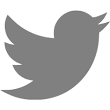 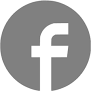 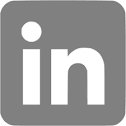 #Budimex #prizes #awardsBudimex - the Construction Company of the Year 2022In the 20th edition of the Builder Awards, Budimex was recognized in two categories. The company was awarded the title of Construction Company of the Year 2022.The Personality of the Year 2022 was awarded to the President of the Management Board, Artur Popko.Builder magazine announced the list of the best companies awarded in the 20th anniversary edition of the Builder Awards. Among the recipients of the awards was Budimex, which received the title of Builder Company of the Year 2022 in the General Contractor category. In addition, the President of the Management Board, Artur Popko, was awarded in the Industry Personality of the Year 2022 category. Every year “Builder” awards construction companies for their dynamic development and earned position in the construction market, as well as for special achievements against the background of the industry and the competition. The magazine also recognizes the heads of companies. They are awarded as Personality of the Year for their effective management, effective expansion of the company's potential and competitive advantage, as well as for their entrepreneurship and business intuition and support for initiatives that are important for the development of the industry.- On behalf of all employees, I thank you very much for the title of Construction Company of the Year awarded to Budimex. I am glad that our work has been noticed and appreciated in such a way. I would also like to thank our many co-workers, partners and contractors who contribute to our successes. Last year, despite difficult market conditions, we managed to improve our financial performance. The number of orders we receive has also increased. This allows us to grow and engage in new ventures. We are focusing on business diversification while supporting the energy transition. We are seeking innovations and technologies to raise the environmental neutrality and efficiency of our construction processes. Furthermore, we are investing in renewable energy sources: wind farms and photovoltaic installations, as well as green transportation. In addition, we are consistently building our position in neighbouring countries. In the Slovak market, we have started a contract for the construction of the D1 Bratislava-Triblavina highway, worth 111 million euros. Meanwhile, our German company, Budimex Bau in 2022, has secured construction projects worth more than 70 million zlotys – says Artur Popko, President of Budimex SA. This is yet another award for Budimex this year. In February, the company was recognized at the WNP Awards gala. The awards are granted by the editors of the WNP.PL portal and the Economic Journal "Nowy Przemysł" [New Industry].Budimex is one of the largest groups in the construction industry in Poland. As a general contractor, it offers services in the road, rail, and airport infrastructure sectors as well as large volume, energy, industrial and environmental construction. In addition, through its subsidiaries, it has a comprehensive offer in the field of facility maintenance and waste management. Budimex is also successively expanding its operations on foreign markets - in Germany, Czech Republic and Slovakia.The Builder Awards have been granted for twenty years by the editors and Scientific Council of the “Builder” monthly. The awards honour companies and people who play an important role in the fields of construction, architecture and education in Poland.BUDIMEX SA is a company with over fifty years of tradition, which has a significant contribution to the economic development of Poland. With our work, we improve the quality of life of millions of Poles. During the 50 years of our existence, we have completed thousands of modern infrastructure, construction and industrial investments. The culture of innovation, improvement and following the principles of sustainable development allowed us to gain the position of a leader in the Polish construction market. Not only are we present on the Polish market, but also abroad. We gradually increase our involvement in the facility management (operation of real estate and infrastructure facilities) and waste management sectors. Since 1995, our company has been listed on the Warsaw Stock Exchange, and since 2011 it has been included in the ESG index – gathering the most responsible companies on the stock exchange. Its strategic investor is a Spanish company with global reach – Ferrovial. The group includes: Mostostal Kraków and FBSerwis.We are one of the signatories of the Agreement for Safety in Construction – an initiative established in 2010, bringing together the largest general contractors in Poland in order to improve occupational safety in the construction industry.More information is available at www.budimex.pl/enContact: Michał Wrzosek – Spokesmanphone (22) 62 36 164, 512 478 522, michal.wrzosek@budimex.plwww.media.budimex.pl